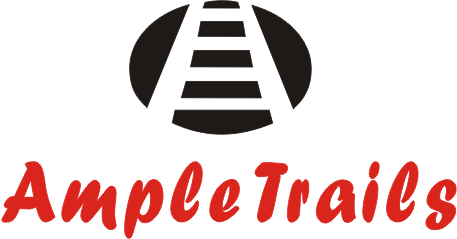 DAY WISE PUNCH TIME REPORT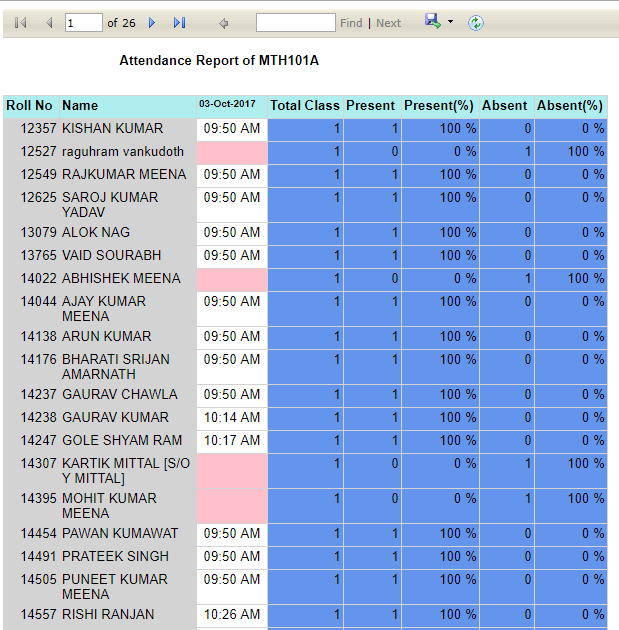 SEMESTER WISE ATTENDANCE REPORT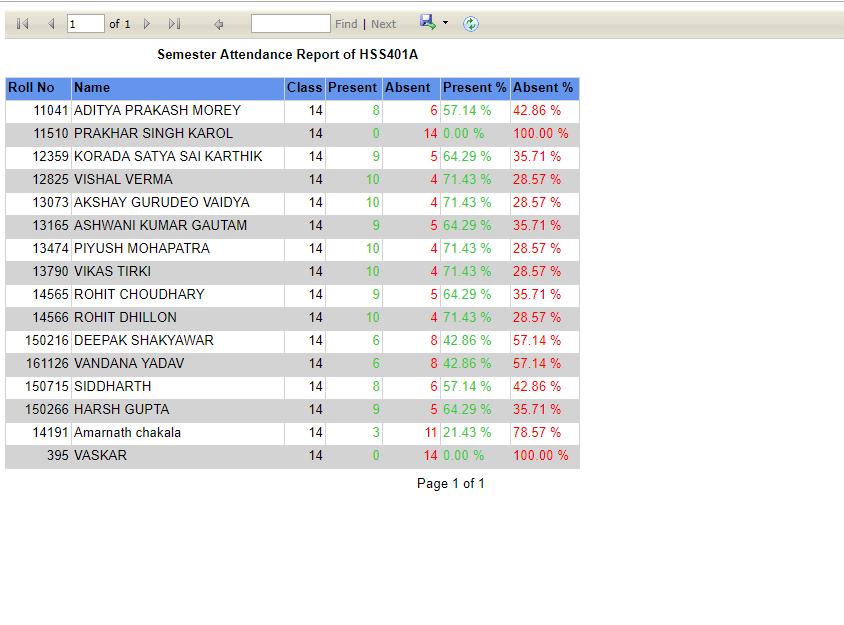 MONTHLY REPORT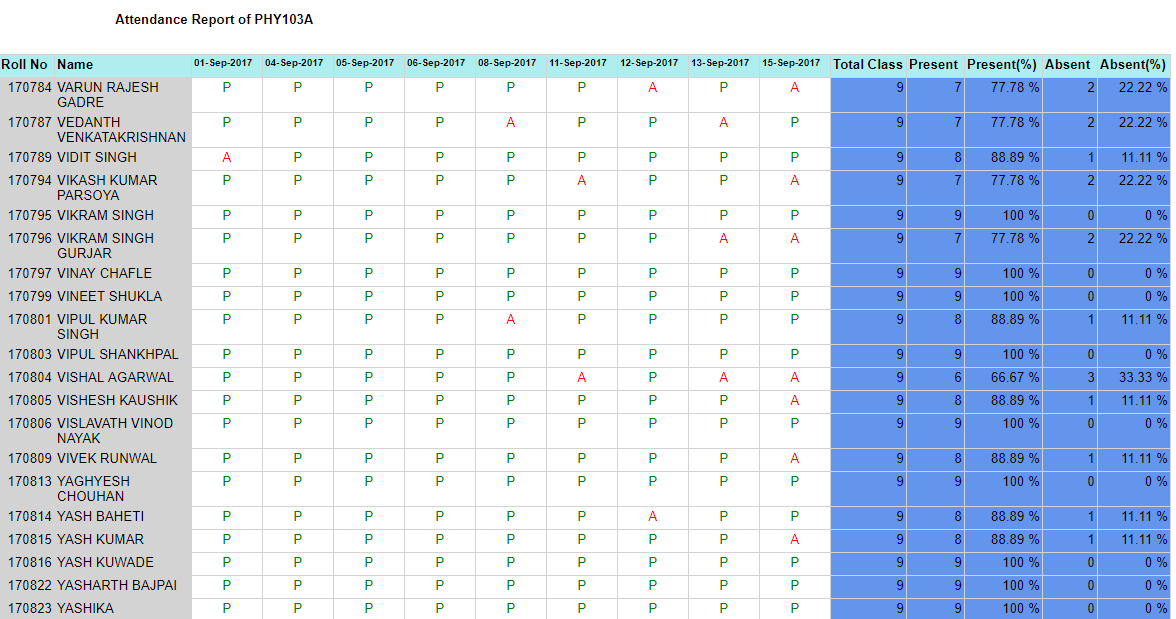 Consolidated course report 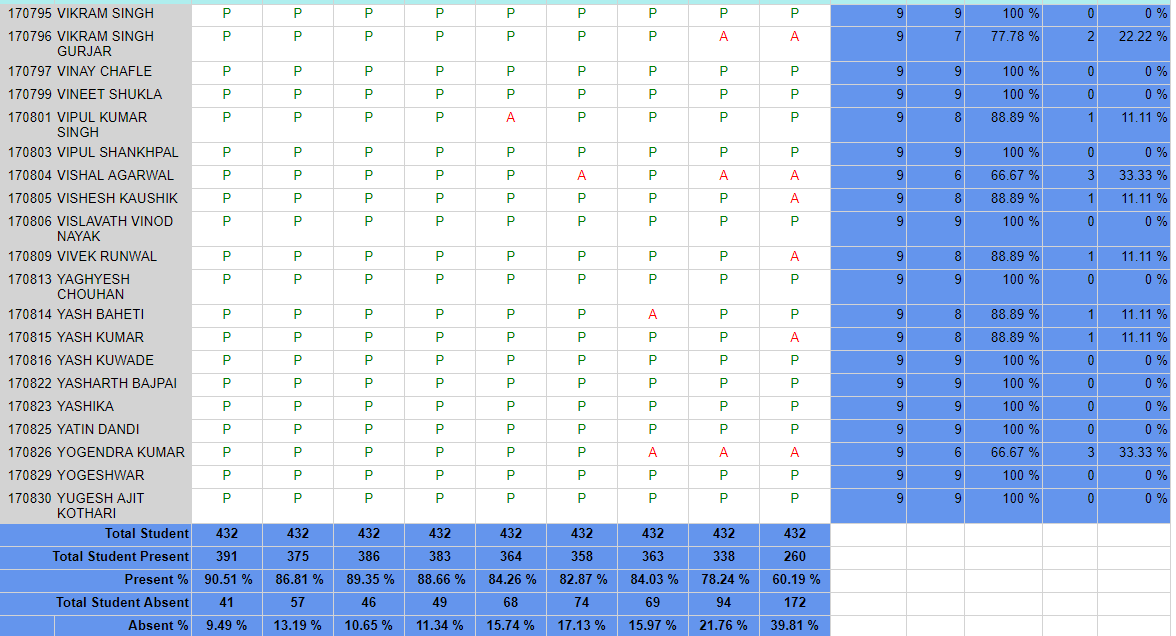 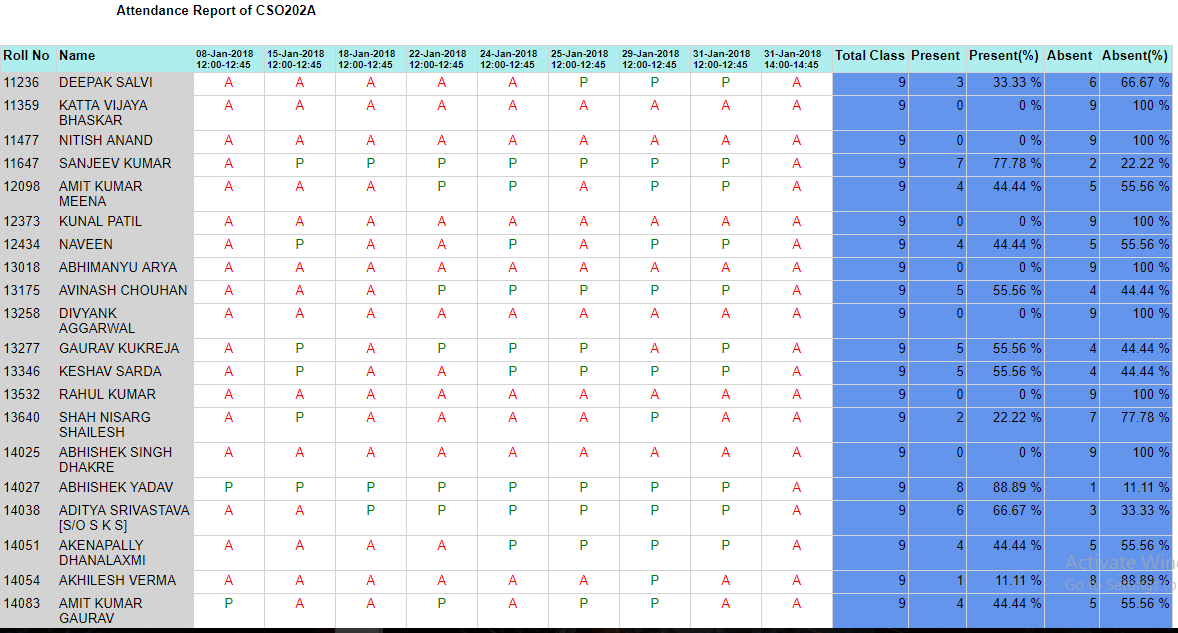 DayWise statistical report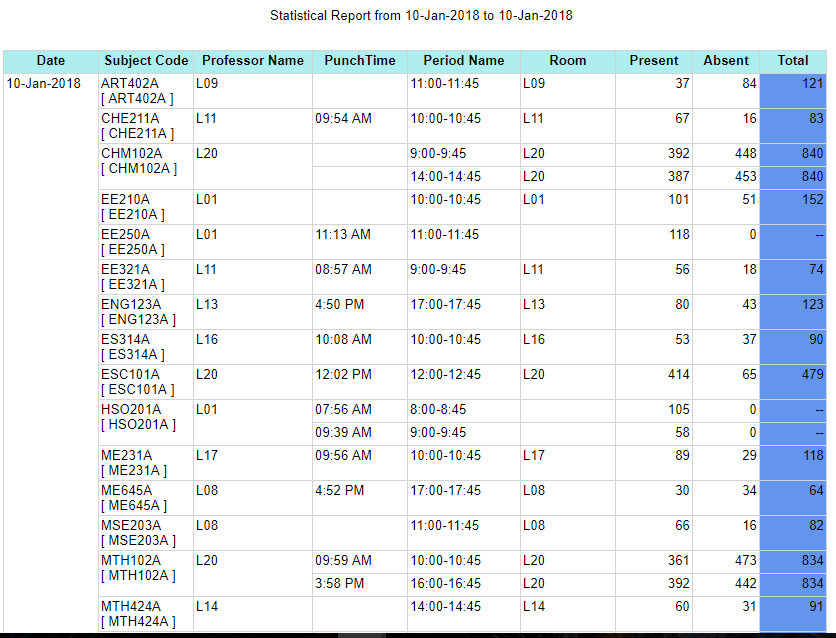 Student Attendance report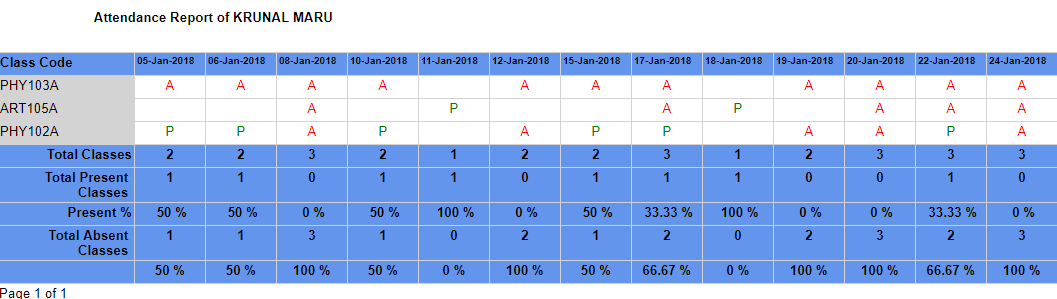 Head Office:-Shop No. 5, 1st Floor, Kataria Market Sec 7,Opp Arya Vidya Mandir, Gurgaon - 122001Email:-info@ampletrails.com / www.ampletrails.comContact Us. +91-9315-4410-53, +91-9315441078